ПРОЕКТ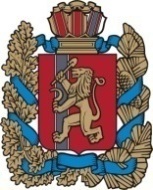 Степановский сельский Совет депутатовИрбейского района Красноярского края РЕШЕНИЕ____ .2023г                                    п. Степановка                                           № __Об утверждении отчета об исполнении бюджета Степановского сельсовета за 2022 годУтвердить исполнение бюджета Степановского сельсовета за 2022 год по доходам в сумме 5 835 649,90 рублей в том числе:- объем собственных  доходов в сумме 351 608,17 рублей;- субсидия на пожарную безопасность в сумме 52 400,00 рублей;-субсидия на содержание автомобильных  дорог  общего пользования местного значения за счет  средств  дорожного  фонда Красноярского края  в сумме 66 262,73 рубля;- субвенция бюджетам сельских поселений на осуществление первичного воинского учета на территориях, где отсутствует военные комиссариаты в сумме 91 377,00 рублей;- субвенция бюджетам сельских поселений на выполнение передаваемых полномочий субъектов РФ обеспечение деятельности административных комиссий в сумме 3 304,00 рубля;- межбюджетные трансферты на сбалансированность бюджета в сумме 3 032 213,00 рублей;-дотация на выравнивание бюджетной обеспеченности за счет средств районного бюджета в суме 2 105 671,00 рубль;-межбюджетные трансферты на поддержку самообложения в сумме 27 450,00 рублей;- прочие безвозмездные поступления в сумме 105 364,00 рубля. по расходам - в сумме 5 856 867,80 рублей.Утвердить дефицит сельского бюджета на 01.01.2022г. в размере 21 217,90 рублей (Приложение № 1).2. Утвердить, доходы бюджета Степановского сельсовета за 2022 год по группам, подгруппам, статьям и подстатьям бюджетной классификации доходов бюджетов Российской Федерации согласно Приложению № 2 к настоящему решению.3. Утвердить расходы бюджета Степановского сельсовета за 2022 год:- по функциональной классификации расходов бюджетов Российской Федерации согласно Приложению №3 к настоящему Решению;- по ведомственной структуре расходов согласно Приложению № 4 к настоящему Решению;4. Утвердить иные межбюджетные трансферты на реализацию соглашения с органами местного самоуправления Ирбейского района о передаче им осуществления отдельных полномочий органов местного самоуправления Степановского сельсовета согласно Приложению № 5 к настоящему решению. 5. Контроль за исполнением настоящего Решения возложить на главу Степановского сельсовета Сырыгина С.П.6. Настоящее решение вступает в силу в день, следующий за днем его официального опубликования в печатном издании «Ведомости Степановского сельсовета».Председатель Степановскогосельского Совета депутатов	  					    В.А. ЛеонгардГлава Степановского сельсовета                                                  С.П.Сырыгин